Caros pais e amigos de nosso colégio. Bem-vindos ao Colégio Católico Bem-aventurado (Blessed) Edward Oldcorne.  Espero partilhar  a ética do nosso colégio, assim como partilhar convosco os valores que nós, como escola,   defendemos.Como pai de duas filhas secundárias, conheço muito bem a importância de escolher a escola secundária certa para o seu filho.  Ambas as minhas filhas frequentam o Colégio Católico Bem-aventurado Edward Oldcorne e escolhemos esta escola porque os seus valores estão alinhados com os valores e crenças da nossa família. Queremos pais que, como nós, escolham conscientemente  a escola para o seu/sua filho(a) e   que nos escolham  porque  acreditam naquilo que nós defendemos. Queremos que os pais percebam e  acreditem  que o sucesso resulta de um trabalho árduo.Muitas vezes, as escolas nos bombardeiam com estatísticas e números para tentar provar o seu sucesso.  Aqui no nosso colégio mantemos uma mensagem  simples. O nosso  maior atrativo é que educamos a mente, o corpo e a alma de cada estudante, ou seja, educamos-lhes por inteiro.  Somos uma comunidade católica vibrante e nos orgulhamos, mas somos uma comunidade inclusiva que acolhe pessoas de todas as crenças  e pessoas sem fé em particular.  Através de todas as mudanças que testemunhei na minha carreira de professor, a frase que perdurou mais do que qualquer outra é "in loco parentis".  Por algumas horas por dia estamos no lugar dos pais de forma a reforçar e enriquecer o sentido de família dentro da realidade de cada um.  As famílias esforçam-se para o sustentarem economicamente. Elas disciplinam e corrigem.  Infelizmente para alguns, a família pode ser um lugar que não oferece muito apoio e neste caso a escola é o melhor e o  lugar mais estável que alguns dos nossos alunos têm.  As famílias podem ser desajeitadas, ou  nem tanto, mas todas têm expectativas elevadas para seus/suas  filhos(as).  Neste sentido, a ideia da escola sempre foi a de que todos os alunos são educados em casa, na medida em que uma escola deve funcionar como uma espécie de lar a partir de casa.  As  escolas são  lugares  onde encontramos muitas famílias reunidas e é por isso que dizemos que é preciso uma comunidade para criar uma criança – não numa loja ou numa fábrica porque estes não são lugares onde as crianças são  educadas.Nestes tempos incertos, em que vemos a  divisão em países que têm problemas  seus vizinhos e outros que constroem muros, tanto na realidade como metaforicamente,  as escolas tornaram-se ainda mais importantes.Uma boa escola é capaz de resistir a estas pressões externas e modelar o tipo de sociedade que queremos que os nossos filhos sejam e criem para o futuro.  Queremos que a sociedade floresça e queremos que os nossos alunos  desempenhem o seu papel na criação de um lugar melhor.Aqui no Colégio Católico Bem-aventurado Edward Oldcorne fazemos isso trabalhando em parceria com os nossos pais para ajudar os nossos alunos a crescerem como pessoas de bom caráter.Estas pessoas de bom caráter certamente irão  desempenhar o seu papel no mundo e  torná-lo um lugar melhor.No Colégio Católico Blessed Edward Oldcorne, tentamos  descrever uma pessoa de bom caráter pelas nossas virtudes.  Esta imagem representa qualquer um que entra na nossa comunidade e as nossas virtudes descrevem como queremos que sejam.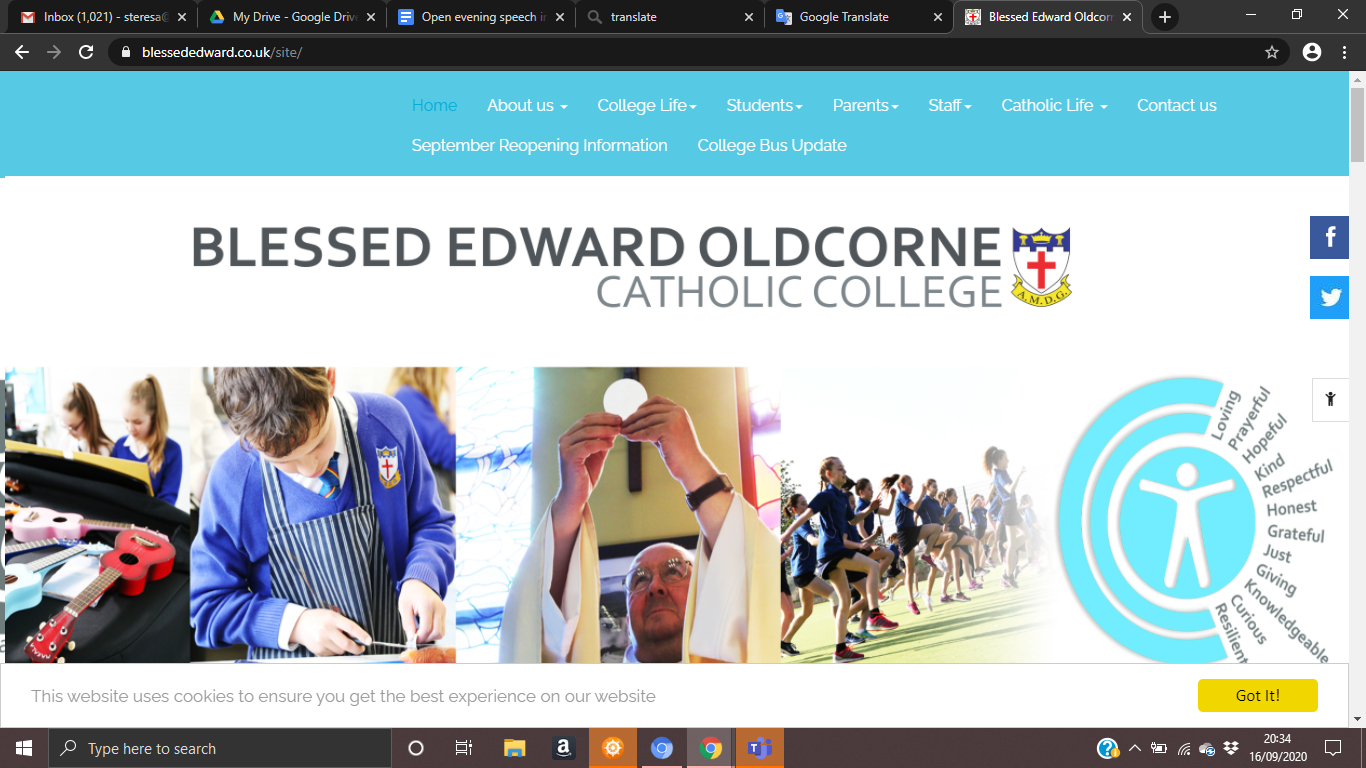 No nosso colégio estas virtudes são  normais. É normal que os nossos jovens sejam amorosos, orantes, esperançosos. Estas são as nossas  virtudes religiosas.É normal que os nossos alunos sejam amáveis, respeitosos, honestos. Estas são as nossas virtudes morais e também as nossas  regras escolares.É normal que os nossos alunos estejam gratos, justos, caridosos. Estas são as nossas virtudes morais; Aqui no Blessed Edward também cuidamos dos menos afortunados. Finalmente, as nossas virtudes intelectuais – conhecimento, curiosidade e resiliência.   Tenham certeza de que  nossos alunos experimentam Shakespeare... e alargam o seus horizontes através do  estudo de  História, Geografia,Línguas e  Artes.   Estudarão  ciências e aprenderão a questionar e debater.  Os nossos alunos estudam o melhor  do que foi pensado e dito.  É o direito deles serem ensinados estas coisas e de se orgulharem delas.Creio que esta descrição claramente demonstra como queremos que os nossos jovens sejam muito eficazes, relevantes e únicos. Não conheço outra escola que possa articular tão claramente como ser uma pessoa de bom caráter e o impacto que isso terá na sociedade.Ensinar tem tudo a ver com relacionamentos.  Quase ninguém se lembra dos difíceis cálculos que aprendemos na escola, mas todos lembramos de como os melhores professores nos fizeram sentir.  O Colégio Católico Blessed Edward Oldcorne é um ambiente calmo, ordenado, com propósito  e respeitoso. Este é o ponto de partida fundamental para garantir o bem-estar dos estudantes e dos funcionários. Temos uma psicóloga o tempo todo por mais de 15 anos.  Colocamos ênfase na saúde mental dos nossos alunos muito antes de outras escolas reconhecerem a sua importância. Muitos dos nossos colaboradores são treinados em saúde mental e estão cientes de como o trauma pode afetar os jovens. No mundo de hoje, a capacidade de crescer e sustentar a saúde mental e a resiliência dos nossos jovens é muito importante.O seu/sua filho(a) irá experimentar um vasto e variado programa de atividades extra-curriculares.  Fazemos  uma peregrinação anual a Roma e a Lourdes, viagens de intercâmbio cultural à França e Alemanha, passeios desportivos a Barbados,viagens de esqui e estamos  atualmente a planejar uma expedição à Tanzânia.Somos abençoados com excelentes instalações desportivas aqui na nossa escola e também com profissionais altamente qualificados no departamento de Educação Física. Entramos em muitas competições mais do que qualquer outra escola da cidade. Temos aproximadamente 300 alunos que frequentam pelo menos um dos nossos clubes extra-curriculares todas as semanas. Mais de 250 alunos participam como líderes desportivos em eventos interligados as escolas primárias católicas ou locais todos os anos. Somos bem sucedidos.  Em média, ganhamos 75% dos nossos jogos desportivos todos os anos. Em  suma,  somos a escola desportiva mais bem sucedida da cidade.Quando escolhemos uma escola para nossos filhos, queremos na realidade três coisas:  Queremos que os nossos filhos sejam felizes,    seguros e bem sucedidos. Queremos que tenham sucesso e que façam  o melhor que puderem.  Para algumas crianças a vida escolar tem seus percalços, para outros é uma simples jornada.    Nunca sabemos como a vida irá nos desafiar.  Aqui na nossa escola  valorizamos as conquistas de todos.Tenha cuidado ao comparar a nossa escola com outra.  Eles colocam a mesma  ênfase que nós colocamos na educação de todos os alunos?Não brincamos. Garantimos que os nossos alunos estudam temas relevantes ao nível de GCSE que os equipam para a próxima fase do seu percurso académico. O nosso sucesso académico baseia-se num currículo amplo e bem pensado,  os professores trabalharam  arduamente ao longo de vários anos para fazer da jornada do 7o. ano ao 11o.ano uma experiência de aprendizagem bem estruturada  e coerente.Nossos alunos estudam ensino religioso, Inglês, Matemática e Ciências, bem como educação física e desenvolvimento pessoal.No 9o. ano,  nossos alunos escolhem entre um vasto leque de materias escolares optativas como Fotografia, Gráficos, Música, Artes Performáticas, Artes Criativas, Ciência Tripla e Ciências do Desporto, bem como temas tradicionais como História, Geografia e três idiomas.   Somos únicos na medida em que oferecemos espanhol, francês e alemão como qualificações de ensino secundário. Muitas escolas só oferecem um idioma. Somos orgulhosos do nosso currículo e indico-vos a olharem a secção curricular do nosso website para mais informações. Gostaria  também que observem a nossa secção de transição, que contém uma grande variedade de informações sobre o que o seu filho poderá experimentar no 7o.ano, se optar por enviá-los ao nosso colégio.Em resumo, uma criança que vem à nossa escola partirá com um sentido apurado de si mesma e do seu lugar no mundo – ela também se sairá bem nos seus GCSE's.Para concluir, gostaria de resumir por que razão acredito que o Colégio Católico Blessed Edward Oldcorne é um lugar especial para aprender e crescer como jovem. Sabe por que adoro a nossa escola?  Cada um  de nós vem trabalhar todos os dias para fazer algo que amamos. Podemos inspirar as crianças a fazer as coisas que as inspiram.  O nosso trabalho é o trabalho mais maravilhoso do mundo.  Na verdade, a melhor parte é tentar descobrir todas as diferentes maneiras que podemos inspirar os seus filhos.  Reconhecemos a importância das relações e nos propomos a  construí-las uns com os outros,com  os nossos alunos e com os pais.  A melhor parte é que nos saímos muito bem.  Os nossos alunos têm muito sucesso. Somos uma comunidade calorosa, pequena, carinhosa e vibrante que se reúne todos os dias para fazer algo de bom.Obrigado por ter tirado tempo para assistir e ouvir esta apresentação (ou simplesmente ler estas bem-vindas). Espero sinceramente que tenha dado uma ideia daquilo de que nós, como escola, nos orgulhamos e valorizamos..Por favor entre em contato conosco caso tenha mais questões relacionadas com qualquer aspecto na admissão de seu/sua filho(a) para o  7º ano no nosso colégio.Atenciosamente,Sr G. McClareyDiretor